АНАЛИЗ ГОСУДАРСТВЕННОЙ ИТОГОВОЙ АТТЕСТАЦИИ ЗА КУРС СРЕДНЕЙ ОБЩЕЙ ШКОЛЫВЫПУСКНИКОВ  МАОУ СОШ № 39  в  2022 - 2023 УЧЕБНОМ  ГОДУ       Государственная итоговая аттестация выпускников 11 класса МАОУ СОШ № 39 в 2022 -2023 учебном году проходила в соответствии со следующими нормативными документами:                      В соответствии с Федеральным законом от 29.12.2012 № 273-ФЗ «Об образовании в РФ» (с изменениями),  приказами Министерства просвещения Российской Федерации и Рособрнадзора от 07.11.2018 № 190/1512 «Об утверждении порядка проведения государственной итоговой аттестации по образовательным программам среднего общего образования», от 16.11.2022 № 989/1143 «Об утверждении единого расписания и продолжительности ЕГЭ по каждому предмету, требований к использованию средств обучения и воспитания при его проведении в 2023 году», от 16.11.2022  991/1145 «Об утверждении единого расписания и продолжительности ГВ Э по каждому предмету, требований к использованию средств обучения и воспитания при его проведении в 2023 году», приказом министерства образования, науки и молодежной политики Краснодарского края от 25.05.2023 № 1445 «Об организации  проведении государственной итоговой аттестации по образовательным программам среднего общего образования в Краснодарском крае в 2023 году».        Для качественной подготовки к государственной итоговой аттестации по программам среднего общего образования МАОУ СОШ № 39 в 2022 -2023 учебном году были подготовлены и использованы  в работе следующие документы: - план работы по подготовке к государственной итоговой аттестации по образовательным программам среднего общего образования в МАОУ СОШ № 39 в 2022-2023 учебном году, утвержденный приказом № 245-од  от 31.08.2022;- план информационно – разъяснительной работы о порядке проведения государственной итоговой аттестации по программам среднего общего образования в МАОУ СОШ № 39 в 2022 -2023 учебном году, утвержденный приказом № 246-од от 31.08.2022; - план работы со слабоуспевающими учащимися 11-х классов по подготовке к государственной итоговой аттестации по русскому языку и математике на 2022-203 учебный год, утвержденный приказом № 247-од от 31.08.2022; - план подготовки к итоговому сочинению (изложению) в 2022-2023 учебном году, утвержденный приказом   № 248-од от 31.08.2022.- график проведения консультаций учащихся 11-х классов по подготовке к единому государственному экзамену в 2022-2023 учебном году, утвержденный приказом № 249-од от 31.08.2022.В рамках информационно-разъяснительной работы была подготовлена вся нормативная база, регламентирующая подготовку и проведение  государственной итоговой аттестации учащихся 11-х классов. Классные часы, стенды и методические уголки по подготовке к государственной итоговой аттестации по предмету в кабинетах, стенды в коридоре и библиотеке, беседы, систематическое размещение информации по ГИА-11 на школьном сайте, обеспечивали постоянную информированность выпускников с поступающими нормативными документами различных уровней. С выпускниками проводились неоднократные анкетирования, практикумы по заполнению бланков ЕГЭ, работала «горячая линия». Проводились родительские собрания, собрания с педагогическим коллективом по разъяснению нормативных документов о порядке и процедуре проведения ЕГЭ; о формах проведения государственной итоговой аттестации, выборе специальности и вуза, какие экзамены и их количество надо выбирать, правилах поведения во время экзамена, о предметах, которые можно и нельзя брать с собой на экзамен, об использовании рамок металлоискателя при входе в ППЭ, видеонаблюдение в ППЭ,  заполнении бланков ЕГЭ; о формах проведения экзаменов (ЕГЭ, ГВЭ-для аттестата), сроках и продолжительности экзаменов в форме ЕГЭ (ГВЭ), апелляции по процедуре проведения экзамена и о несогласии с выставленными баллами.Внутришкольный контроль был направлен на повышение качества подготовки учащихся к ЕГЭ, на изучение уровня сформированности предметных компетенций у учащихся, на анализ деятельности учителей-предметников. Администрацией школы неоднократно проводились административные контрольные работы по математике и русскому языку; пробные экзамены по русскому языку и математике; тренировочные экзамены по русскому языку, математике, информатике, английскому языку, обществознанию на уровне муниципалитета; посещались уроки математики, русского языка, биологии, химии, истории, обществознания, географии, английского языка, а также дополнительные занятия и консультации по подготовке учащихся 11-х классов к экзаменам. На особом контроле стояла работа со слабоуспевающими учащимися. РЕЗУЛЬТАТЫ  ЕГЭ  МАОУ СОШ № 39  в  2023 ГОДУ       В государственной итоговой аттестации  за  курс средней общей школы в 2022 -  2023 учебном году принимали участие 14 выпускников 11-х  классов МАОУ СОШ № 39 (13 выпускников сдавали ЕГЭ и 1 выпускник– ГВЭ). Учащийся с ОВЗ не сдал экзамены  (русский язык и математику в форме ГВЭ на дому) по состоянию здоровья, но пересдавать в сентябрьские сроки не будет в связи с выбытием из школы по достижению совершеннолетия.            Таким образом,  13 выпускников окончили 11 классов и получили аттестаты  о среднем общем образовании.           Аттестатов с отличием нет.       По результатам ЕГЭ от 80 баллов и выше в этом учебном году получили 3 выпускника: (23 %)   (1 по химии- Погожев К.; 2 по русскому языку- Иванова М., Шкутяк С.),  в прошлом году получи ли 7 выпускников  (20 %),  в 2020-2021 учебном году -14 выпускников  (56 %), в 2019-2020 учебном году  - 13 выпускников (54,2%) . РЕЗУЛЬТАТЫ  ЕДИНОГО ГОСУДАРСТВЕННОГО ЭКЗАМЕНА   РУССКИЙ  ЯЗЫК (ЕГЭ)МАТЕМАТИКА (ЕГЭ)- ПРОФИЛЬНЫЙ УРОВЕНЬСравнительный анализединого государственного экзамена по обязательным предметам за последние пять  летСредний балл по результатамединого государственного экзамена по обязательным предметам Таким образом, средний балл  ЕГЭ по обязательным учебным предметам  в  2022 – 2023  учебном году (по школе) снизился по математике профильного уровня на 19,2  балла по сравнению с прошлым учебным годом,  по русскому языку средний балл повысился  на 6,1 балла.  ЭКЗАМЕНЫ ПО ВЫБОРУ в 2023 годуГЕОГРАФИЯ (ЕГЭ)ЛИТЕРАТУРА  (ЕГЭ)ХИМИЯ  (ЕГЭ)ИСТОРИЯ  (ЕГЭ)ФИЗИКА  (ЕГЭ)ОБЩЕСТВОЗНАНИЕ (ЕГЭ) БИОЛОГИЯ (ЕГЭ)  ИНФОРМАТИКА и ИКТ (ЕГЭ)АНГЛИЙСКИЙ ЯЗЫК (ЕГЭ)     Показатель 100% (то есть все выпускники набрали количество баллов не менее установленного        Рособрнадзором минимального количества баллов, характеризующего освоение программ среднего  общего образования – порог успешности) пройден по следующим предметам: Порог успешности ЕГЭ в 2023 году  пройден не всеми  выпускниками  по следующим предметам:Результаты экзаменов по выбору за последние 5 летКоличество учащихся, выбравших предметы  по выбору для сдачи ЕГЭ  за последние 5 лет:        Из данной диаграммы видно, что самыми востребованным предметом для сдачи ЕГЭ на протяжении пяти последних лет является обществознание      Количество учащихся, преодолевших порог успешности при сдаче ЕГЭ за последние 5 лет:            Из данной диаграммы видно, что на протяжении пяти последних лет учащиеся стабильно преодолевают порог успешности по следующим предметам: химия, информатика, английский язык. ЕГЭ по литературе и географии в этом году не сдавали.       3. Средний балл учащихся, при сдаче ЕГЭ по выбору  за последние 5 лет:
      Из данной диаграммы видно, что средний балл ЕГЭ понизился в этом учебном году, по сравнению с прошлым учебным годом  по следующим предметам: обществознание, история, физика.    Повысился существенно средний балл по химии (на 38 баллов), немного повысился  средний  балл ЕГЭ по сравнению с прошлым годом по  информатике (на 5,3 балла),  по английскому языку (на 9 баллов).     Если проанализировать результаты ЕГЭ предметов по выбору  за последние 5 лет, то можно сказать, что лидируют предметы – химия, английский язык, информатика (все учащиеся в течении 5 лет прошли  порог успешности и средние баллы за 5 лет выше, хотя и оставляют желать лучшего).     Наибольшую тревогу в этом учебном году вызывают предметы обществознание, история, биология, где не все учащиеся преодолели порог успешности. МЕДАЛИСТОВ в 2023 году НЕТ. Проанализируем результаты ЕГЭ по каждому предмету более подробно. АНАЛИЗ РЕЗУЛЬТАТОВ ЕГЭ ПО РУССКОМУ ЯЗЫКУ 2023 ГОДАОсновные данные о результатах ЕГЭ по русскому языкуДиаграмма распределения тестовых баллов по предмету (количество участников, получивших тот и ли иной тестовый балл).Анализ выполнения заданий КИМ ЕГЭ по русскому языку с кратким ответом.Анализ выполнения заданий КИМ ЕГЭ по русскому языку с развернутым ответом.В задании 27 предлагается написать сочинение на основе прочитанного текста, приэтом оценивается не сочинение в целом, а конкретные коммуникативные умения:понимать чужое высказывание, вычленяя основную информацию и дополнительную, находящуюся на поверхности текста (эксплицитную) и скрытую, подтекстовую(имплицитную);определять тему, проблему прочитанного текста, авторскуюпозицию;формулировать мысль и развивать ее в собственном монологическом высказывании;свободно и правильно излагать мысли в соответствии с нормами построения текста – текстовыми категориями связности, цельности, логичности, композиции, информативности и др.;выражать собственную точку зрения и аргументироватьее;отбирать языковые средства, обеспечивающие точность, стилистическую и ситуативную уместность, выразительность, логичностьвысказываний;соблюдать языковые нормы, в том числе нормы письменной речи – орфографические ипунктуационные.Анализ работ показал, что у экзаменуемых в целом сформированы умения понимать содержание прочитанного текста, выделять основную мысль, определять проблему, авторскую позицию. Правильно определили и сформулировали проблему исходного текста 100 % выпускников; верно изложили авторскую позицию 100% экзаменуемых. Умение логично, непротиворечиво, грамотно выразить свою точку зрения по проблеме исходного текста и аргументировать ее полностью сформировано у 96 % экзаменуемых.Итоги экзамена в целом можно считать хорошими.Рекомендации для подготовки к ЕГЭ по русскому языкуповышение уровня орфографической, пунктуационной, грамматической, речевой грамотности учащихся с использованием специально подобранныхупражнений;ознакомление каждого учащегося 11 класса с требованиями, предъявляемыми к уровню подготовки выпускника школы, и критериями оценки егознаний;углубление и расширение знаний учащихся по ранее изученным темам и разделам школьного курса русского языка, проверяемым с помощью заданий тестовой частиЕГЭ;отработка комплекса умений для написания сочинения-рассуждения в форматах ЕГЭ;продолжить включение в практику преподавания материалов открытого банка заданий и оценочных средств, опубликованных на официальном сайте ФИПИ.АНАЛИЗ РЕЗУЛЬТАТОВ ЕГЭ ПО МАТЕМАТИКЕ ПРОФИЛЬНОГО УРОВНЯ  2023 ГОДАЕГЭ по математике (профильный уровень) сдавали 6 учащихся (43%). Процент учащихся справившихся с работой из числа сдающих, - 83%. Средний тестовый балл ЕГЭ по математике (профиль) по школе составил 43. Самый высокий балл  у Тадевосян Элен – 64 . Краткая характеристика КИМ по математике (профиль)Работа состояла из 11 заданий с кратким ответом и 7 заданий с развернутым ответом.  На выполнение работы отводится 3 ч 55мин.Результаты выполнения заданий:	Из результатов работы  видно, что затруднение в первой части у учащихся вызвали задания 7, 10.Выводы:Полученные данные позволяют сделать вывод о том, что основные компоненты содержания математического образования на базовом уровне освоили все школьники, благодаря интенсивной системе подготовки к ЕГЭ, включающую в себя не только уроки, но и индивидуально-групповые занятия, индивидуальную работу со слабоуспевающими учениками, а также систематический контроль со стороны администрации. Это является, несомненно, положительным результатом единого государственного экзамена и свидетельствует о достаточно высоком уровне обучения математике. Тем не менее,  подробный анализ результатов по математике профильного уровня показал, что в подготовке учащихся к ЕГЭ имеются недоработки. Выявлены наиболее типичные ошибки учащихся, на которые учителю необходимо обратить внимание в новом учебном году.Рекомендации: − обратить внимание на работу по закреплению вычислительных навыков учащихся; - работать с открытым банком заданий по подготовке к ЕГЭ по математике, на сайте Дмитрия Гущина «Решу ЕГЭ».АНАЛИЗ РЕЗУЛЬТАТОВ ЕГЭ ПО МАТЕМАТИКЕ БАЗОВОГО УРОВНЯ  2023 ГОДАПисало – 7 человекИз них:«2» - 0«3» - 2«4» - 2«5» - 3Средний балл - 4	 Анализ результатовАНАЛИЗ РЕЗУЛЬТАТОВ ЕГЭ ПО АНГЛИЙСКОМУ ЯЗЫКУ 2023Дата проведения работы –  13 июня  2023 года.Класс – 11 .Количество учеников, выполнявших работу –1.Результаты: Иванова Мария - 77 балловПримечание:Задачей  раздела «Говорение» являлась проверка уровня сформированности умения использовать устную речь для решения коммуникативно-ориентированных задач. На основе анализа типичных ошибок, допущенных  учащимися, можно cделать следующие рекомендации  по развитию умений говорения:
• Обращать большее внимание на выполнение заданий интерактивного характера, что способствует развитию у учащихся инициативы, самостоятельности при принятии решения, повышает активность, находчивость при ответах.
• Добиваться от учащихся обоснованности ответов, хорошей аргументации.
• Развивать у учащихся умение четко выполнять поставленную задачу, так как в реальной жизни язык используется именно для этой цели, то есть следует учить внимательно читать текст задания, обращая особое внимание на выделяемые элементы содержания.
• Учить учащихся активно поддерживать и направлять беседу, то есть функционально пользоваться языком при общении с собеседником, а именно:
− задавать нужные вопросы;
− активно обсуждать различные варианты, высказываясь как «за», так и «против»;
− не бояться попросить объяснения, если непонятны какие-либо слова;
− запрашивать мнение собеседника по обсуждаемым вопросам;
− предлагать собеседнику выступать со своими предложениями.
Наиболее устойчивые умения  сформированы в таком виде речевой деятельности, как чтение. Несколько ниже уровень сформированности навыков использования языкового материала в коммуникативно-ориентированном контексте (грамматика и лексика) и умений понимания звучащей иноязычной речи (аудирование).Результаты выполнения экзаменационных заданий в рецептивных видах речевой деятельности (разделы «Аудирование», «Чтение») свидетельствуют о сформированности, в целом, умений понимания аутентичных текстов различных жанров и типов. В то же время по-прежнему оставляют желать лучшего умения, связанные с интерпретацией текста.Судя по результатам , наибольшую трудность для учащихся представляет раздел «Грамматика и лексика»:  в лексических заданиях А22-А28. Это заставляет еще раз обратить внимание  на работу с основными лексико-грамматическими элементами учебной программы. Достаточно большая часть испытуемых испытывала трудности в выборе адекватных видовременных форм глаголов и в определении лексических единиц, необходимых для подстановки в предлагаемый текст.  Результаты выполнения   работы в разделе «Письмо» свидетельствуют о достаточно  средней сформированности умения выражать мысли в соответствии с целью высказывания, соблюдать принятые в языке нормы вежливости с учетом адресата; пользоваться соответствующим стилем речи.Анализ работ  подтвердил вывод, сделанный по результатам выполнения раздела «Грамматика и лексика» —  ученики в письменной речи испытывают определенные трудности при применении видовременных форм глагола, согласовании времен и употреблении сложноподчиненных предложений.АНАЛИЗ РЕЗУЛЬТАТОВ  ЕГЭ ПО ФИЗИКЕ 2023 ГОДАДля выполнения ЕГЭ по физике отводилось 3 часа 55 минут (235 минут). Каждый  вариант экзаменационной работы состоял из 2 частей и включал в себя 30 задания, различающихся формой и уровнем сложности.  КИМ ЕГЭ по физике 2022 г. состоял из двух частей и включал в себя 30 заданий, различающихся формой и уровнем сложности. Часть 1 содержала 23 задания с кратким ответом: 11 заданий с кратким ответом, в которых необходимо записать ответ в виде числа; 4 задания на множественный выбор, в которых нужно выбрать все верные утверждения из пяти предложенных; 8 заданий на соответствие, в которых необходимо установить соответствие между двумя группами объектов или процессов на основании выявленных причинно-следственных связей. Часть 2 содержала 7 заданий с развернутым ответом, объединенных общим видом деятельности – решение задач.В КИМ представлены задания разных уровней сложности: 19 заданий базового, 7 заданий повышенного и 4 задания высокого уровня. Задания базового уровня проверяют овладение предметными результатами на наиболее значимых элементах содержания курса физики, входящих в содержание как базового, так и углубленного курсов физики. Все задания базового уровня сосредоточены в части 1 работы. Задания повышенного уровня сложности проверяют способность учащихся действовать в ситуациях, в которых нет явного указания на способ выполнения и необходимо выбрать этот способ из набора известных учащемуся или сочетать два-три известных ему способа действий. Задания повышенного уровня распределены между частями 1 и 2 работы. Задания высокого уровня сложности проверяют способность учащихся решать задачи, в которых нет явного указания на способ выполнения и необходимо сконструировать способ решения, комбинируя известные учащемуся способы. Максимальный первичный балл за выполнение всех заданий базового уровня составляет 48%, а заданий повышенного и высокого уровней – 52% максимального первичного балла за всю работу. 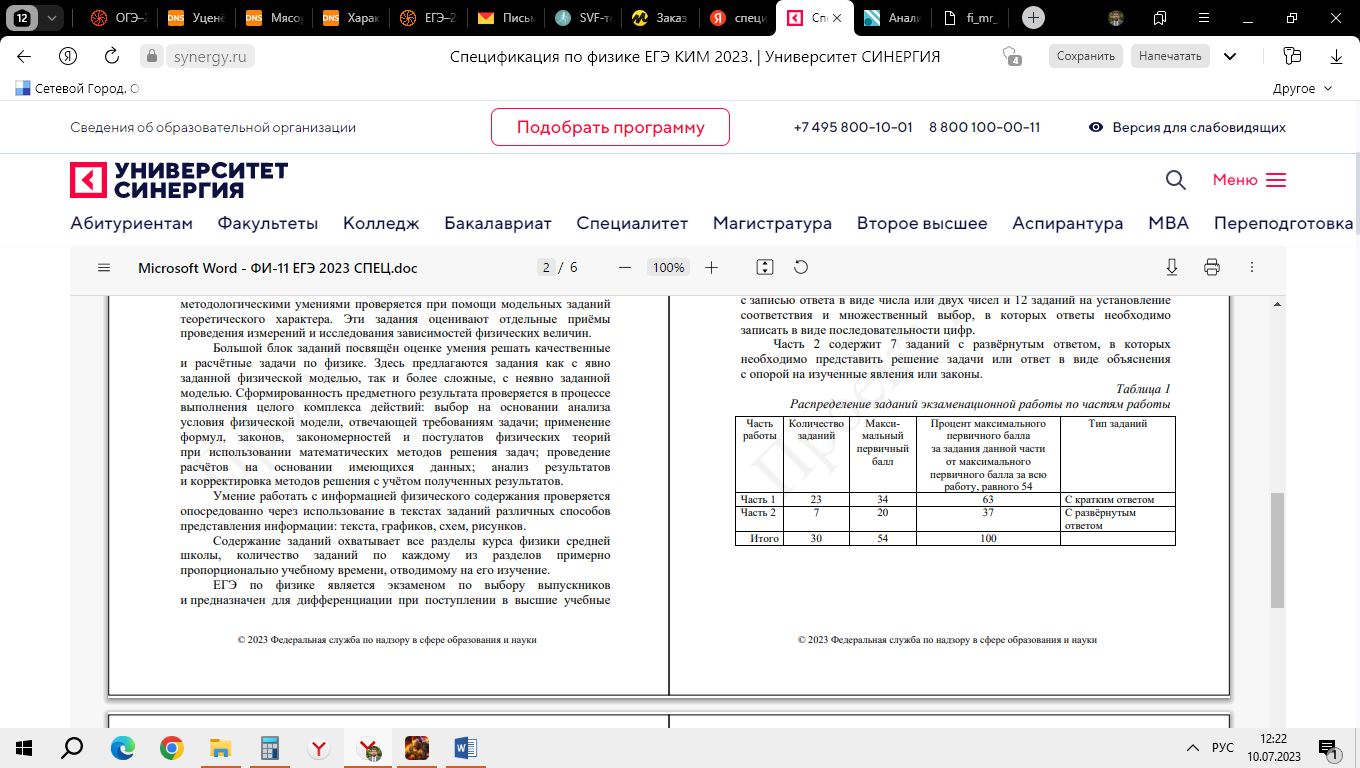 Критерии оценкиМах балл за работу -54.Сдавали ЕГЭ по физике 1 выпускник (10% списочного состава) Иваницкий Никита.Результаты: успеваемость – 100%, качество знаний -51%, средний первичный балл – 28, средний тестовый балл – 48, что соответствует результатам по РФ.Анализируя данные экзаменационной работы, можно сделать следующие выводы: обучающийся выполнили работу на базовом уровне сложности. Никто из обучающихся не набрал mах балл. При проходном минимальном балле, определённом Рособрнадзором – 36, результат у Иваницкого Никиты- 48 баллов, что выше проходного.Поэлементный анализ работы: в таблице представлены результаты учащегося по выполнению заданий первой части ЕГЭ по физике:Выполнение заданий ЕГЭ выявило уровень предметной подготовки учащихся.  Правильные ответы на каждое из заданий 3–5, 9–11, 14–16, 20, 22 и 23 оценивались 1 баллом. Эти задания считались выполненными верно, если правильно указаны требуемые число или два числа. Ответы на каждое из заданий 7, 8, 13, 18, 19 и 21 оценивались 2 баллами, если верно указаны оба элемента ответа, 1 баллом, если допущена ошибка в указании одного из элементов ответа, и 0 баллов, если допущены две ошибки или ответ отсутствует. Если указано более двух элементов (в том числе, возможно, и правильные), то ставится 0 баллов. Ответ на задание 2 оценивался 2 баллами, если верно указаны три элемента ответа, 1 баллом, если допущена ошибка в указании одного из элементов ответа, и 0 баллов, если допущены две ошибки или ответ отсутствует. Если указано более трёх элементов (в том числе, возможно, и правильные), то ставился 0 баллов. Ответы на каждое из заданий 1, 6, 12 и 17 оценивались 2 баллами, если указаны все верные элементы ответа, 1 баллом, если допущена одна ошибка (в том числе указана одна лишняя цифра наряду со всеми верными элементами или не записан один элемент ответа), 0 баллов, если допущены две ошибки или ответ отсутствует. Анализ выполнения заданий 1-23 показал, что учащийся отлично справился с заданиями № 2,4,5,9,10,12,13,14,16,20 и 21 (100%) по темам «Кинематика и Динамика», «Термодинамика», «Квантовая физика». Допустил ошибки при выборе верных высказываний в заданиях №6,15,17,18 (50%) по темам «Физические закономерности», «Графическое представление информации» «Молекулярная физика» «Электродинамика» и плохо справился с заданиями 1, 3,7,8,11,19,22,23 (0%) по теме «Расчет энергии».Максимальный первичный балл за выполнение каждого из заданий с развёрнутым ответом №24 – 3балла №25 и 26 составляет 2 балла, заданий №24, 27, 28 и 29 составляет 3 балла, задания 30 – 4 балла. В 2021-22г в части 2 увеличено количество заданий с развёрнутым ответом и исключены расчётные задачи повышенного уровня сложности с кратким ответом. Добавлена одна расчётная задача повышенного уровня сложности с развёрнутым ответом и изменены требования к решению задачи высокого уровня по механике. Теперь дополнительно к решению необходимо представить обоснование использования законов и формул для условия задачи.Результаты второй части ЕГЭ по физикеВыводы: Анализ выполнения заданий повышенного и высокого уровня сложности показал, что учащийся справились с заданиями № 24-30 по темам «Механика, молекулярная физика», «Термодинамика», «Квантовая физика». Многие ошибки выпускника обусловлены отсутствием математических умений, связанных с преобразованием математических выражений, действиями со степенями, чтением графиков и не знание формул.Экзамен по физике составлен на основе федерального компонента образовательного стандарта профильного уровня. Профильный уровень обучения предполагает обучение физике в формате 5 часов в неделю. Базовый уровень обучения - 2 часа физики в неделю. При этом образовательные стандарты базового уровня подразумевают общекультурную подготовку школьников, формирование общих представлений о методологии науки. Выпускник обучался на профильном уровне. В течение всего учебного года проводились дополнительные занятия, консультации, пробные тестирования. Данный выпускник выбрал физику в феврале месяце.На основании анализа результатов выполнения заданий экзаменационной работы по физике, а также качества проверки заданий с развернутым ответом можно рекомендовать внести следующие изменения в систему подготовки по физике: рекомендуется обратить внимание на повторение тем «Физические закономерности», «Графическое представление информации» «Молекулярная физика» «Электродинамика»  «Расчет энергии». В процессе преподавания курса физики и проведении тематического контроля знаний необходимо шире использовать тестовые задания, учитывать необходимость контроля не только усвоения элементов знаний, представленных в кодификаторе, но и, проверки овладения учащимися основных явлений и законов.  Включать в проверочные работы задания, проверяющие умение интерпретировать результаты эксперимента, представленные в виде графика или таблицы, которые традиционно являются затруднительными для большинства учащихся. Проводить пробные  экзамены по физике с последующим подробным поэлементным анализом и отработкой пробелов в знаниях учащихся 11 класса. АНАЛИЗ РЕЗУЛЬТАТОВ  ЕГЭ ПО ХИМИИ 2023 ГОДА           Единый государственный экзамен (далее – ЕГЭ) представляет собой форму объективной оценки качества подготовки лиц, освоивших образовательные программы среднего общего образования. ЕГЭ проводится в соответствии с Порядком проведения государственной аттестации по образовательным программам среднего общего образования (приказ Минобрнауки России от 26.12.2013 № 1400 зарегистрирован Минюстом России 03.02.2014 № 31205).Результаты единого государственного экзамена по химии признаются образовательными организациями высшего профессионального образования как результаты вступительных испытаний по химии.Химию в качестве экзамена по выбору в 2023 году сдавали 50 выпускников 11-х классов из  образовательных организаций г. Краснодара.        В 2023 году в ЕГЭ по химии МАОУ СОШ № 39 принял участие 1 выпускник – Погожев Кирилл. Порог успешности (36 баллов).  Средний балл по городу составил 65,18 балла, что выше показателей прошлых лет. Максимальный балл за выполнение работы – 100  баллов. Наименьший результат по городу составил 23 балла.      Погожев Кирилл набрал 86 балл, порог успешности прошел (оценка «5»)В 2022 году учащиеся МАОУ СОШ № 39 сдавали ЕГЭ по химии, в количестве одного учащегося, с результатом 48 баллов. Показатель 2023 года превысил прошлый год на 38 баллов, что на 44% выше показателя прошлого учебного года. В сравнении городским  результатом, Погожев Кирилл, показал свои знания на 8,2 % выше среднего.       Рассматривая диаграмму, можно сделать вывод, что результат 2023 года по химии МАОУ СОШ №39 примерно на 8 % выше, чем общий уровень подготовки по району.Анализ результатов выполнения отдельных заданий. Каждый вариант экзаменационной работы включает в себя 34 задания, различающихся уровнем сложности и необходимым для их выполнения программным обеспечением. Часть 1 содержит 29 заданий с кратким ответом, в их числе 21 задание базового уровня сложности (в варианте они присутствуют под номерами: 1-7, 10-15, 18-21, 26-29) и 8 заданий повышенного уровня сложности (их порядковые номера: 8, 9, 16, 17, 22-25). Часть 2 содержит 6 заданий высокого уровня сложности, с развёрнутым ответом. Это задания под номерами 30-34. Ответы на задания части 1 оцениваются автоматизированно после сканирования.Проведем анализ ответов Погожева К в соответствии со спецификаций.  Из 34 вопросов КИМ по химии Погожев К.  ответил  на 32 вопроса. По первой части ошибочным были ответы на вопрос 25 «Химическая лаборатория. Понятие о металлургии. Химическое загрязнение окружающей среды. Полимеры».По второй части Погожев К не ответил на 29 вопрос повышенной сложности (Окислительно – восстановительные реакции). Отразим полученные данные в графике:Из диаграммы видно, что у Кирилла практически нет пробелов в  знаниях, но необходимо усилить контроль по подготовке вопросов в сфере - Химическая лаборатория. Понятие о металлургии. Химическое загрязнение окружающей среды. Полимеры. Это можно объяснить небольшим объемом часов по предмету Химия в 11 классе (1 час в неделю), а так же данный раздел по программе рассматривается как ознакомительный, ранее (по предыдущим учебным годам) данный раздел не входил в спецификацию ЕГЭ. Составим график выполнения заданий по второй части (повышенный уровень сложности:Из графика видно, что выпускник ко всем заданиям приступил,  справился в большинстве случаев, однако с 29 заданием не справился (Окислительно-восстановительные реакции), данное задание в 2023 году усложнили, в задании нет конкретных исходных веществ, а дается перечень. Анализ полученных данных МАОУ СОШ № 39 показывает на  подготовку по химии высокого уровня. В дальнейшей практике по подготовке к ЕГЭ по химии необходимо сконцентрировать внимание  на выпадающие вопросы, в рамках подготовки чаще  решать всевозможные примеры на выпадающие темы. АНАЛИЗ РЕЗУЛЬТАТОВ  ЕГЭ ПО БИОЛОГИИ  2023 ГОДА            Единый государственный экзамен (далее – ЕГЭ) представляет собой форму объективной оценки качества подготовки лиц, освоивших образовательные программы среднего общего образования. ЕГЭ проводится в соответствии с Порядком проведения государственной аттестации по образовательным программам среднего общего образования (приказ Минобрнауки России от 26.12.2013 № 1400 зарегистрирован Минюстом России 03.02.2014 № 31205).Результаты единого государственного экзамена по биологии признаются образовательными организациями высшего профессионального образования как результаты вступительных испытаний по химии.Биологию в качестве экзамена по выбору в 2023 году сдавали 168 выпускников 11-х классов из образовательных организаций г. Краснодара.         В 2023 году в ЕГЭ по биологии МАОУ СОШ №39 приняли участие 3 выпускника – Погожев Кирилл, Шкутяк Софья, Колягин Никита. Порог успешности (36 баллов).  Средний балл по городу составил 53 балла, максимальный балл за выполнение работы – 96 баллов. Наименьший результата по городу составил 14 баллов. Погожев Кирилл  набрал 68 баллов, порог успешности прошла, Шкутяк Софья набрала 52 балла, порог успешности прошла, Колягин Никита, набрал 30 баллов – не прошел порог успешности. Средний балл по СОШ № 39 – 50 баллов, что  на 5, 7% ниже среднего результата по городу. В сравнении с результатами ЕГЭ биология в 2022 году, результат 2023 года на 13,5 баллов выше, что составляет 27%.Анализ результатов выполнения отдельных заданий Каждый вариант экзаменационной работы включает в себя 29 заданий, различающихся уровнем сложности и необходимым для их выполнения программным обеспечением. Часть 1 содержит 22 задания с кратким ответом, в их числе 22 задания базового уровня сложности.  Часть 2 содержит 7 заданий высокого уровня сложности, с развѐрнутым ответом. Ответы на задания части 1 оцениваются автоматизированно после сканирования.  Анализ результатов ЕГЭ-2022 в муниципальном образовании г. Краснодара показал максимальный первичный балл – 29 балловПроведем анализ ответов учащихся в соответствии со спецификаций.  Отразим полученные данные в графике:Из диаграммы видно, что у учащихся есть общие пробелы в следующих знаниях:-установление последовательности хода биологических процессов, явлений;-соответствие между характерными функциями и органами живых организмов;- установление соответствия между тканями и типами клеток, а так же их функциями у живых организмов;- самостоятельно оперировать биологическими понятиями, обосновывать и объяснять биологические процессы и явления, грамотно формулировать свой ответ; – применять знания в новой ситуации, устанавливать причинноследственные связи, анализировать, систематизировать и интегрировать знания, обобщать и формулировать выводы; – решать биологические задачи, оценивать и прогнозировать биологические процессы, применять теоретические знания на практике. Что касается предметных знаний, то из диаграммы видно следующее:	У учащихся слабые знания в следующих областях предмета «Биология»- Клетка, организм;- Организм человека;- эволюция и экология;- Задачи по цитологии. Высокие результаты показали знания в области:- Многообразие организмов;- Основные систематические категории;- Общебиологические закономерности;- Человек и его здоровье;- Биологические системы. Из графика видно, что выпускник Колягин Никита не приступил к некоторым заданиям со второй части. Низкий результат учащегося объясняется низким уровнем подготовки (не ходил на дополнительные занятия, имел много пропусков уроков биология), халатное отношение к подготовке к экзамену.  Анализ полученных данных МАОУ СОШ №39 показывает на  подготовку по биологии на среднем уровня. В дальнейшей практике по подготовке к ЕГЭ по биологии необходимо сконцентрировать внимание  на выпадающие вопросы, в рамках подготовки чаще  решать всевозможные примеры на выпадающие темы. Необходимо направить  внимание на подготовку учащихся по следующим параметрам:Изучить и обсудить аналитические материалы и методические рекомендации по итогам проведения ВПР, ОГЭ, ЕГЭ, олимпиад по предмету биология, экология.  При организации учебного процесса руководствоваться принципами дифференциации и индивидуализации обучения.  При проведении учебных занятий использовать деятельностный подход, обеспечивая значительную долю самостоятельности учащихся в освоении умений, навыков и способов действий.АНАЛИЗ РЕЗУЛЬТАТОВ  ЕГЭ ПО ОБЩЕСТВОЗНАНИЮ   2023 ГОДА1. Характеристика участников ЕГЭ по обществознанию.В экзамене приняли участие 6 учеников. Минимальный порог в 42 балла преодолело 4 участника, т.е. 66,66%, из них набрали 52 и более баллов – 4 участника, что составляет 66,6%.1. Таведесян Элен Артемовна – 63 балла.2. Кадайлова Валентина Сергеевна – 55 баллов.3. Малыгин Даниил Владимирович – 52 балла.4. Паносян Мнакацан Вачеевич – 16 баллов.5. Третяк  Кира Александровна– 55 баллов.6. Шистка Валерия Сергеевна – 32 балла.Средний балл набранный учениками – 45,5 балловОсновные результаты ЕГЭ по предмету:
2. Анализ результатов выполнения отдельных заданий.Каждый вариант экзаменационной работы состоит из двух частей и включает в себя 25 заданий, различающихся формой и уровнем сложности. Часть 1 содержит 16 заданий с кратким ответом. В экзаменационной работе предложены следующие разновидности заданий с кратким ответом:– задания на выбор и запись нескольких правильных ответов из предложенного перечня ответов;– задание на установление соответствия позиций, представленных в двух множествах. Ответ на каждое из заданий части 1 даётся в виде последовательности цифр, записанных без пробелов и разделительных символов. Часть 2 содержит 9 заданий с развёрнутым ответом. Ответы на эти задания формулируются и записываются экзаменуемым самостоятельно в развёрнутой форме. Задания этой части работы нацелены на выявление выпускников, имеющих наиболее высокий уровень обществоведческой подготовки.Задания 2–16 представляют традиционные пять тематических модулей обществоведческого курса: «Человек и общество, включая «Познание и духовную культуру» (задания 2–4), «Экономика» (задания 5–7), «Социальные отношения» (задания 8, 9), «Политика» (задания 10, 11), «Правовое регулирование общественных отношений в Российской Федерации» (задания 12–16). Во всех вариантах КИМ задания данной части, проверяющие элементы содержания одного и того же тематического модуля, находятся под одинаковыми номерами. Задание 12 во всех вариантах проверяет знание основ конституционного строя Российской Федерации, прав и свобод человека и гражданина.Задания части 2 (17–25) в совокупности представляют базовые общественные науки, формирующие обществоведческий курс основной и средней школы (социальную философию, экономику, социальную психологию, социологию, политологию, правоведение). Задания 17–20 объединены в составное задание с фрагментом научно-популярного текста или нормативного правового акта.Задание 17 направлено на выявление умений находить, осознанно воспринимать и точно воспроизводить информацию, содержащуюся в тексте в явном виде.Задание 18 проверяет умение самостоятельно раскрывать смысл ключевых обществоведческих понятий.Задание 19 нацеливает на конкретизацию (иллюстрацию и т.п.) примерами отдельных положений текста с опорой на контекстные обществоведческие знания, факты социальной жизни и личный социальный опыт.Задание 20 предполагает использование информации из текста и контекстных обществоведческих знаний в другой познавательной ситуации, самостоятельное формулирование и аргументацию оценочных, прогностических и иных суждений, связанных с проблематикой текста. Задание 21 предполагает анализ рисунка (графического изображения, иллюстрирующего изменение спроса/предложения). Экзаменуемый должен осуществить поиск социальной информации и выполнить задания, связанные с соответствующим рисунком.  Задание-задача с порядковым номером 22 требует анализа представленной информации, в том числе статистической и графической, объяснения связи социальных объектов, процессов, формулирования и аргументации самостоятельных оценочных, прогностических и иных суждений, объяснений, выводов. При выполнении этого задания проверяется умение применять обществоведческие знания в решении познавательных задач по актуальным социальным проблемам. Задание 23 проверяет знание и понимание ценностей, закреплённых Конституцией Российской Федерации. Составное задание 24–25 проверяет умение подготавливать доклад по определённой теме. Задание 24 требует составления плана развёрнутого ответа по конкретной теме обществоведческого курса, а также привлечения изученных теоретических положений общественных наук для объяснения и конкретизации примерами различных социальных явлений.  План (задание 24) рассматривается как основа доклада по заданной теме. Вопросы и требования задания 25 конкретизируют отдельные аспекты заданной темы (пункты плана), в том числе применительно к реалиям современного российского общества и государства.  Изменения в КИМ 2023 года в сравнении с КИМ 2022 годом:В 2023 году скорректирована формулировка 8-го задания экзамена по обществознанию.Также изменилась формулировка последнего, 25-го задания – добавлены детали, а максимально возможный балл за это задание увеличен до 6 ( в прошлом году - 4).За 3-е задание экзаменуемые могут получить максимум 1 балл (вместо 2).Последнее изменения на ЕГЭ по обществу в 2023 году касается максимального первичного балла за работу – теперь 58 баллов вместо 57.  Общее время выполнения работы увеличенно с 180 минут до 210 минут.Средний показатель ответов базовой сложности составляет 52,87%, а средний показатель вопросов повышенной сложности составляет 33,33%. По анализу набранных средних баллов следует:1. При планировании подготовки к экзаменам следует обратить внимание на обобщенный план экзаменационной работы, представленный в спецификации, определить соотношение вопросов по различным разделам школьного курса и в соответствии с этим распределить отведенное на повторение время.2. В начале обучения в 10-х и\или 11-х классах необходимо получить достоверную информацию об уровне подготовки учащихся по изученным разделам.3. Организовать работу с тренировочными заданиями ЕГЭ различной сложности на консультациях, дополнительных занятиях, элективных курсах в течение учебного года.4. При повторении каждой из тем целесообразно выделить следующие этапы:– обобщающее повторение теоретического материала (с активной работой обучающихся);– тренировка в выполнении тестовых заданий из различных частей/полностью;– самостоятельное выполнение теста;– разбор основных типичных ошибок самостоятельной работы;– при необходимости проводить индивидуальную работу над;5. Обратить особое внимание организации самостоятельной работы обучающихся.АНАЛИЗ РЕЗУЛЬТАТОВ  ЕГЭ ПО ИСТОРИИ     2023 ГОДАЕГЭ по истории сдавали 4 учащихся (24,6%). Порог успешности преодолели 3 учащихся. Обученность по предмету составила 100%. Средний тестовый балл ЕГЭ по истории по школе составил 40,8 балла, что на 3,2 балла выше по сравнению с прошлым учебным годом. Иванова Мария –    57 балловМалыгин Даниил–   38 балловПаносян Мнацакан– 4 баллаШистка Валерия–   40 балловКраткая характеристика КИМ по истории        Экзаменационная работа состоит из 21 заданий.
        На выполнение экзаменационной работы истории
отводится 3 часа 30 минут (210 минут).
      
Всего заданий – 21; из них
по уровню сложности: Б – 8, П – 10, В-3
Максимальный первичный балл за работу – 32.             Анализ ошибок, допущенных учащимисяЧасть 1.Задание № 1-  Знание дат (задание на установление соответствия), Базовый уровень, макс-2 б – 2 человека набрало 2 б, 1 чел – 1 б.Задание № 2 – Систематизация исторической информации (умение определять последовательность событий), Базовый уровень, макс – 1б, никто не справился с заданием.Задание № 3 - Знание основных фактов, процессов, явлений (задание на установление соответствия), Базовый уровень, макс – 2б,  2 чел набрали макс кол.б, 2 чел – 0 б.Задание № 4 – Систематизация исторической информации, представленнойв различных знаковых системах (таблица), Повышенный уровень, макс – 3 б, 1 чел – 2 б, 2 чел – 1 б, 1 чел – 0 б.Задание № 5 – Знание исторических деятелей (задание на установление соответствия), Базовый уровень, макс – 2 б, 1 чел – 2 б, 3 чел – 0 б.Задание № 6 – Работа с письменным историческим источником, Повышенный уровень, макс – 2 б, 2 чел – 1 б, 2 чел – 0 б.Задание № 7 - Знание основных фактов, процессов, явлений истории культуры России (задание на установление соответствия), Базовый уровень, макс – 2 б, 1 чел – 2 б, 3 чел – 0 б.Задание № 8 – Работа с исторической картой (схемой), Базовый уровень, макс – 1 б, никто не справился с заданием.Задание № 9 – Работа с исторической картой (схемой), Базовый уровень, макс – 1 б, никто не справился с заданием.Задание № 10 – Работа с исторической картой (схемой) (соотнесение картографической информации с текстом), Повышенный уровень, макс – 1 б, никто не справился с заданием.Задание № 11 – Работа с исторической картой (схемой) (множественный выбор), Базовый уровень, макс – 2 б, 1 чел – 1 б, 3 чел – 0 б.Задание № 12 – Работа с исторической картой (схемой) Базовый уровень, макс – 2 б, 1 чел – 1 б, 3 чел – 0 б.Часть 2.Задание № 13 – Характеристика авторства, времени, обстоятельств и целей создания источника, Повышенный уровень, макс – 2 б, никто не справился с заданием.Задание № 14 - Умение проводить поиск исторической информации в источниках разных типов, Базовый уровень, макс – 2 б, 3 чел набрали – 2 б, 1 чел – 0 б.Задание № 15 – Работа с изображениями, Повышенный уровень, макс – 2 б, 3 чел – 2 б, 1 чел – 0 б.Задание № 16 – Работа с изображениями, Повышенный уровень, макс – 2 б, 1 чел – 2 б, 1 чел – 1 б, 2 чел – 0 б.Задание № 17 – Работа с письменными историческими источниками: атрибуция, использование контекстной информации, извлечение информации, представленной в явном виде, Повышенный уровень, макс – 3 б, 1 чел – 2 б, 1 чел – 1 б, 2 чел – 0 б.Задание № 18 – Умение использовать принципы причинно-следственного,структурно-функционального, временнόго и пространственного анализа для изучения исторических процессов и явлений, Высокий уровень, макс – 3 б, 2 чел -1 б, 2 чел – 0 б.Задание № 19 – Знание исторических понятий, умение их использовать, Повышенный уровень, макс – 2 б, 2 чел – 2 б, 1 чел – 1 б, 1 чел – 0 б.Задание № 20 – Умение использовать исторические сведения для аргументации в ходе дискуссии, Высокий уровень, макс – 3 б, 1 чел – 1 б, 3 чел – 0 б.Задание № 21 – Умение использовать исторические сведения в ходе дискуссии, Высокий уровень, макс – 3 б, 1 чел – 1 б, 3 чел – 0 б.Самыми сложными для выпускников оказались задания: 8,9,10,11 - Работа с исторической картой (схемой),Выводы:Полученные результаты позволяют сделать вывод, что не все выпускники освоили программу основного и среднего общего образования по истории, однако, в усвоении некоторых тем имеются определенные затруднения, существуют определенные пробелы, на которые необходимо обратить внимание при подготовке к итоговой аттестации.Рекомендации:Усилить практическую направленность обучения, обратить внимание на усвоение на уроках учащимися основных теоретических положений, на умение применять теоретические знания для объяснения конкретных явлений и процессов;Организация подготовки к решению заданий с исторической картой требует привлечения иллюстративного материала и решения заданий данного типа в открытом банке заданий ЕГЭ на сайте рисовать карты, выявлять «опорные точки», по которым ученик сможет сориентироваться при отсутствии надписей.Выстраивая последовательность подготовки к заданиям, проверяющим навыки работы с информацией, необходимо обратить внимание на умение ученика устанавливать датировку источника, его авторство, определять событие, о котором идет речь, выявлять ключевые содержательные моменты.При подготовке к решению заданий необходимо логично выстраивать по проблемно-хронологическому принципу. В процессе повторения, ученики должны научиться применять принципы структурно-функционального анализа, историко-генетического, системного, историко-структурного методов.АНАЛИЗ РЕЗУЛЬТАТОВ  ЕГЭ ПО ИНФОРМАТИКЕ И ИКТ2023 ГОДАЕГЭ по информатике  и ИКТ сдавали 2 учащихся 15,4 %, что на 6,8 % выше по сравнению с прошлым учебным годом. Порог успешности преодолели все. Обученность по предмету составила 100%. Средний балл ЕГЭ по информатике по школе составил 66 баллов, что на 5,3 балла выше по сравнению с прошлым учебным годом и на 10 баллов выше по сравнению с позапрошлым учебным годом.  На протяжении ряда лет прослеживается положительная динамика повышения среднего балла ЕГЭ по информатике.Краткая характеристика КИМ по информатике и ИКТ        Экзаменационная работа состоит из 27 заданий с кратким ответом,
выполняемых с помощью компьютера.
        На выполнение экзаменационной работы по информатике и ИКТ
отводится 3 часа 55 минут (235 минут).
      Экзаменационная работа выполняется с помощью специализированного программного обеспечения, предназначенного для проведения экзамена в компьютерной форме. При выполнении заданий доступны на протяжении всего экзамена текстовый редактор, редактор электронных таблиц, системы программирования. 
      На протяжении сдачи экзамена доступ к сети Интернет запрещён.Всего заданий – 27; из них
по уровню сложности: Б – 11, П – 11, В – 5.
Максимальный первичный балл за работу – 29.Распределение заданий по использованию специализированного ПОРаспределение заданий по разделам курса информатики представлено в                        Анализ ошибок, допущенных учащимсяВыводы: По результатам ЕГЭ-2023 выпускников можно сделать вывод, что работа по подготовке учащихся к ЕГЭ по информатике и ИКТ была проведена удовлетворительно. Мотивация обучающихся была средней. Рекомендации: Повысить качество подготовки учащихся к государственной итоговой аттестации по информатике и ИКТ;Усилить практическую направленность обучения, обратить внимание на усвоение  на уроках  учащимися основных теоретических положений, основ логики, умение применять теоретические  знания для объяснения  конкретных явлений и процессов;Использовать для контроля знаний различные тестовые задания по материалам ЕГЭ прошлых лет, on-line  тестирование, задания системы СтатГрад и др. Активно использовать электронные и интернет-ресурсы, материалы Открытого банка заданий ЕГЭ;Систематически проводить внутришкольные срезы знаний обучающихся и пробный экзамен по информатике в форме ЕГЭ в 11 классе. По результатам проводимых диагностик выполнять анализ работ обучающихся;Обратить особое внимание на правильность заполнения бланков ответов заданий;При подготовке к ЕГЭ использовать дифференцированный подход к учащимся.Выводы и рекомендации:Признать работу школы по подготовке и проведению государственной итоговой аттестация выпускников 2022-2023 учебного  года удовлетворительной.         Учителям – предметникам: добиваться  повышения среднего балла ЕГЭ по всем сдаваемым предметам; внедрять в практику дифференцированные методы обучения со слабоуспевающими учащимися и в обязательном порядке работать по индивидуальным планам, личностно-ориентированные  методы преподавания, позволяющие усилить внимание к формированию базовых умений у слабых учащихся или у тех, кто не ориентирован на более глубокое изучение того или иного предмета, а также обеспечить продвижение учащихся, имеющих возможность и желание усваивать предмет на более высоком уровне; усилить практическую направленность обучения, обратить внимание на усвоение  на уроках  учащимися основных теоретических положений, на умение применять теоретические  знания для объяснения  конкретных явлений и процессов; регулярно знакомиться с материалами на сайтах Федеральной службы по надзору в сфере образования и Федерального института педагогических измерений (демоверсиями, тренировочными вариантами экзаменационных работ, кодификатором и спецификацией, отчётами и методическими анализами результатов итоговой государственной аттестации), применять полученные знания для качественной подготовки учащихся к ГИА- 11.Администрации школы:	Повысить эффективность ВШК и ответственность педагогов за выполнением обязательного минимума по предметам, учебных программ и их практической части;      Довести до сведения педагогического коллектива анализ итоговой аттестации учащихся 11-х классов, учесть недостатки,  предусмотреть их ликвидацию;     Усилить контроль за повышением качества подготовки обучающихся к ЕГЭ (ГВЭ);     Усилить контроль над объективностью выставления оценок;     Вести систематическую информационно-разъяснительную работу среди всех участников государственной итоговой аттестации, об ответственности за подготовку выпускников к проведению государственной итоговой аттестации;     Усилить контроль за проведением профориентационных мероприятий, активизировать сотрудничество с ВУЗами;     Создать условия для качественной работы каждого конкретного учителя: техническое обеспечение учебного процесса;возможность повышать квалификацию в соответствующих методических центрах;предоставить часы для проведения дополнительных занятий по подготовке учащихся к государственной итоговой аттестации;распространять лучший опыт работы педагогов;    Рассмотреть возможность кадровых перестановок, направленных на более эффективную подготовку учащихся к ГИА-11, более  тщательно подбирать учителей-предметников, работающих в выпускных классах.    Ответственному за выполнение методической работы и руководителям МО учителей - предметников:  оказывать постоянную методическую помощь всем учителям, работающим в выпускных классах.Зам. директора по УВР                                                        И.С. Козубовакласскол-воФ.И.О.   учителясредний баллпреодолели порог успешности   - 36 балловпреодолели порог успешности   - 36 баллов11А13Клименко Е.В.68,613 чел100 %                                 ГВЭ                                 ГВЭ                                 ГВЭ                                 ГВЭ                                 ГВЭ                                 ГВЭ11А1Клименко Е.В.Не сдавал по состоянию здоровьяНе сдавал по состоянию здоровьяНе сдавал по состоянию здоровьякласскол-воФИО учителясредний баллпреодолели порог успешности- 27 балловпреодолели порог успешности- 27 баллов11А6Полоус О.Н.40,85 чел83,3 %                                ГВЭ                                ГВЭ                                ГВЭ                                ГВЭ                                ГВЭ                                ГВЭ11А1Полоус О.Н.Не сдавал по состоянию здоровьяНе сдавал по состоянию здоровьяНе сдавал по состоянию здоровьяучебный год успеваемость, русский языкуспеваемость, математика П2018 – 2019100%100%2019 – 2020100%100%2020 -  2021100%90%2021 - 202297,1%100%2022 - 2023100%83, 3%Учебный годМАТЕМАТИКА ПРУССКИЙ ЯЗЫКУчебный годСредний балл по  школеСредний балл по школе2018 - 201944,269,62019 – 202064,175,82020 – 2021 62,573,22021 - 202260,362,52022  - 202340,868,6класскол-воФИО учителясредний балл по школепреодолели порог успешности- 37 балловпреодолели порог успешности- 37 баллов11АНе  сдавалиТарасов А.В.класскол-воФИО учителясредний балл по школепреодолели порог успешности- 32 баллапреодолели порог успешности- 32 балла11 АНе сдавалиКлименко Е.В.класскол-воФИО учителясредний балл по школепреодолели порог успешности- 36 балловпреодолели порог успешности- 36 баллов11А1Евтищенко В.В.861100 %класскол-воФИО учителясредний балл по школепреодолели порог успешности- 32 баллапреодолели порог успешности- 32 балла11А4Хейман Е.Е.34,8375 %класскол-воФИО учителясредний балл по школепреодолели порог успешности- 36 балловпреодолели порог успешности- 36 баллов11А1Назарян Е.М.481100 %класскол-воФИО учителясредний балл по школепреодолели порог успешности- 42 баллапреодолели порог успешности- 42 балла116Скульская Е.В.45,54 66,7 %класскол-воФИО учителясредний балл по школепреодолели порог успешности- 36 балловпреодолели порог успешности- 36 баллов11А3Евтищенко В.В.50275 %класскол-воФИО учителясредний балл по школе преодолели порог успешности- 40 балловпреодолели порог успешности- 40 баллов11А2Козубова И.С.662100 %класскол-воФИО учителясредний балл по школе преодолели порог успешности- 22 баллапреодолели порог успешности- 22 балла11А1Хандамова Е.Р., 771100 %ПредметУчительКоличество  сдававшихСредний баллХимияЕвтищенко В.В.186Английский языкХандамова Е.Р.177Информатика и ИКТКозубова И.С.266ФизикаНазарян Е.М.148ПредметУчительКол – во сдававшихПоказатель обученности, % Кол-во, не прошедших порог успешностиСредний баллМатематика ППолоус О.Н.683,3%140,8БиологияЕвтищенко В.В.366,7%150ОбществознаниеСкульская Е.В.666,7%245,5ИсторияХейман Е.Е.475%134,8№ПредметКол-во сдававших  2018-2019 2019-20202020-20212021-20222022-2023Преодолели порог успешности (%)2018 -20192019-20202020-20212021-20222022-2023Средний балл             2018 -2019/2019-2020/2020-20212021-20222022-20231Обществознание11/13/12/20/681,8%/76,9%/58,3%/65%/66,7%52,5/60,1/48/51,7/45,52История5/2/2/4/4100%/100%/50%/75%/75%59,2/56/39/42,5/34,83Физика6/3/3/2/166,7%/100%/100%/100%/100%43,5/50/46,3/53,5/484Химия5/3/2/1/1100%/100%/100%/100%/100%52,6/55,7/49/48/865Биология8/5/4/4/3100%/100%/50%/75%/75%57,4/62,4/48/36,5/506География1/0/1/4/0100%/-/100%/75%/-50/-/96/48,8/-7Литература1/3/2/7/0100%/100%/100%/100%/-84/70/76/57/-8Информатика и ИКТ1/1/3/3/2100%/100%/100%/100%/100%42/68/56/60,7/669Английский язык3/2/3/4/1100%/100%/100%/100%/100%85/72/68,7/68/77доля медалистов: 2022  год - 2 медалиста (5,5 %);2021 год - 4 медалиста (16%); 2020 год - 8 медалистов (33,3%).Количество (чел.)%Количество сдававших ЕГЭ14100Средний балл69Преодолели минимальный порог для получения аттестата14100Преодолели минимальный порог для поступления в вузы1393Не преодолели минимальный порог для получения аттестата00Не преодолели минимальный порог для поступления в вузы17Набрали 70 и более баллов643Набрали 100 баллов00№ заданияПроверяемые элементы содержанияУровень сложностизаданияУровень выполнения задания1.Средства связи предложений в тексте Б64 %2.Лексическое значение словаБ79 % 3.Информационная обработка письменныхтекстов различных стилей и жанровБ71 %4.Орфоэпические нормы (постановкаударения)Б57 %5.Лексические нормы (употребление слова в соответствии с точным лексическим значением и требованием лексическойсочетаемости)Б50 %6.Лексические ошибкиБ64 %7.Морфологические нормы (образованиеформ слова)Б71 %8.Синтаксические нормы. Нормысогласования. Нормы управленияВ3 б. – 64 %2 б. – 22 %1 б. – 7 %0 б. – 7 %9.Правописание корнейБ43 %10.Правописание приставокБ71 %11.Правописание суффиксов различныхчастей речи (кроме -Н-/-НН-)Б79 %12.Правописание личных окончанийглаголов и суффиксов причастийБ64 %13.Правописание НЕ и НИБ57 %14.Слитное, дефисное, раздельноенаписание словБ86 %15.Правописание -Н- и -НН- в различныхчастях речиБ21 %16.Знаки препинания в простомосложнённом предложении (соднородными членами). Пунктуация в сложносочинённом предложении ипростом предложении с однородными членамиБ29 %17.Знаки препинания в предложениях собособленными членами (определениями, обстоятельствами, приложениями,дополнениями)Б71 %18.Знаки препинания в предложениях сословами и конструкциями,грамматически не связанными с членами предложенияБ57 %19.Знаки препинания в сложноподчинённом предложенииБ64 %20.Знаки препинания в сложномпредложении с разными видами связиБ 71 %21.Пунктуационный анализБ29 %22.Текст как речевое произведение.Смысловая и композиционная целостность текстаБ57 %23.Функционально-смысловые типы речиБ64 %24.Лексическое значение слова. Синонимы.Антонимы. Омонимы. Фразеологические обороты. Группы слов попроисхождению и употреблениюБ93 %25.Средства связи предложений в текстеВ21 %26.Речь. Языковые средствавыразительностиВ3 б. – 50 %2 б. – 21 %1 б. – 29 %0 б. – 0 %№Критерии оценивания задания части 2Уровень выполнения заданияК1Формулировка проблем исходного текста100 %К2Комментарий к сформулированной проблеме исходного текста5 б. – 57 %4 б. – 36 %3 б. – 0 %2 б. – 7 %1 б. – 0 %0 б. – 0 %К3Отражение позиции автора исходного текста100 %К4Аргументация экзаменуемым собственного мнения по проблеме100 %К5Смысловая цельность, речевая связность и последовательностьизложения2 б. – 57 %1 б. – 43 %0 б. – 0 %К6Точность и выразительность речи2 б. – 36 %1 б. – 64 %0 б. – 0 %К7Соблюдение орфографических норм3 б. – 36 %2 б. – 43 %1 б. – 21 %0 б. – 0 %К8Соблюдение пунктуационных норм3 б. – 28 %2 б. – 36 %1 б. – 21 %0 б. – 15 %К9Соблюдение языковых норм2 б. – 36 %1 б. – 57 %0 б. – 7 %К10Соблюдение речевых норм2 б. – 36 %1 б. – 64 %0 б. – 0 %К11Соблюдение этических норм100 %К12Соблюдение фактологической точности в фоновом материале93 %№ ЗаданияТематика заданий% выполнения1Планиметрия502Стереометрия503Вероятность (базовый уровень)1004Вероятность (повышенный уровень)835Уравнения1006Выражения677Графики функций (базовый уровень)338Прикладная задача679Текстовая задача8310Графики функций (повышенный уровень)3311Уметь выполнять действия с функциями5012Уметь решать уравнения и неравенства013Уметь выполнять действия с геометрическими фигурами, координатами и векторами014Уметь решать уравнения и неравенства015Уметь использовать приобретённые знанияи умения в практической деятельностии повседневной жизни016Уметь выполнять действия с геометрическими фигурами, координатами и векторами017Уметь решать уравнения и неравенства018Уметь строить и исследовать простейшие математические модели0№п/пВиды заданийСправились полностью (чел)Справились полностью (%)1Простейшие текстовые задачи4572Размеры и единицы измерения6863Чтение графиков и диаграмм6864Преобразования выражений6865Начала теории вероятностей5716Выбор оптимального варианта71007Анализ графиков и диаграмм71008Анализ утверждений6869Задачи на квадратной решетке710010Прикладная геометрия57111Стереометрия57112Планиметрия710013Задачи по стереометрии68614Вычисления57115Простейшие текстовые задачи57116Вычисления и преобразования45717Простейшие уравнения45718Неравенства34319Числа и их свойства11420Текстовые задачи11421Задачи на смекалку114Хорошо усвоенные темы:Свойства корней и степеней, операции с дробями. Умение находить 1%, дробь от числа, число по его части. Задачи на квадратной решетке, задачи по планиметрииНаиболее распространённые ошибкиОшибки вычислительного характера, неумение построить чертёжВозможные причины наиболее распространённых ошибокНе знание теории, не умение применить знания на практикеДействия учителя, вытекающие из полученных результатовПроанализировать ошибки, допущенные при написании работы, провести дополнительные занятия, для устранения ошибок при написании последующих работКакая помощь необходима для решения поставленных задачКонтроль со стороны родителей за подготовкой к экзамену  учениками, контроль со стороны администрации за посещением занятий и консультаций ученикамиФамилияИмяЗадания типа ВЗадания типа CЗадания типа DВерных ответовБаллИвановаМария32+++-+++33++-+--+--++++++-++++++++++2(2)2(2)2(2)1(3)2(3)2(3)3(3)2(2)1(1)4(4)4(5)3(4)3(3)2(3)7077Рекомендации: — Необходимо при формировании умений учащихся в аудировании использовать те типы текстов, которые используются в контрольных измерительных материалах ЕГЭ:
1. для аудирования с пониманием основного содержания: микротексты, короткие монологические высказывания, имеющие общую тематику;
2. для аудирования с извлечением необходимой информации: объявления, рекламы, бытовые диалоги, короткие интервью;
3. для аудирования с полным пониманием: интервью, беседы, обращения, выступления, имеющие научно-популярную тематику.
— Следует приучать учащихся перед началом экзамена внимательно читать инструкцию и извлекать из неё всю полезную информацию.
— Рекомендуется обращать их внимание на то, что внимательное чтение формулировки заданий позволяет быстро ориентироваться в теме аудиотекста.
— Надо поставить задачу выработать умение выделять при прослушивании ключевые слова в заданиях и подбирать соответствующие синонимы.
— Аудирование с пониманием основного содержания не предполагает полного понимания всего текста, поэтому следует вырабатывать у учащихся умение понимать в тексте ключевые слова, необходимые для понимания основного содержания, и не обращать внимания на слова, от которых не зависит понимание
основного содержания. При этом следует помнить, что в аудиотексте основная мысль, как правило, выражена словами, синонимичными тем, которые использованы в тестовом вопросе.
— Необходимо приучать школьников давать ответы во время звучания аудиозаписи и использовать также 15-секундную паузу между первым и вторым прослушиваниями аудиотекстов.
— Если от учащихся требуется извлечь запрашиваемую информацию, следует научить их концентрировать внимание только на этой информации, отсеивая информацию второстепенную.
— Следует обращать внимание учащихся на то, что выбор ответа в заданиях на полное понимание прослушанного должен быть основан только на той информации, которая звучит в тексте, а не на том, что они думают или знают по предложенному вопросу. 
— Рекомендуется уделять особое внимание формированию умения правильно переносить ответы в бланк ответов, руководствуясь инструкцией и образцом написания букв и цифр. Целесообразно проведение тренировочных занятий по переносу ответов в бланк ответа с последующим анализом ошибок.оценкаПервичные баллыбаллы537-5468-100425-3653-67310-2436-52№ФИ1234567891011121314151617181920212223Всего баллов в 1 части1Иваницкий Н.0102210012011112110110018% выполения  0100010010050001001000100100100501005050010010000№ФИ24252627282930Всего баллово 2 части1Иваницкий Никита00000000% выполнения0%0%0%0%0%0%0%0%Ф. И. О. участникаДоляучастников,набравшихбалл нижеминимального (ниже 42 баллов)Доляучастников,получившихтестовыйбалл отминимального балла до57 балловДоляучастников,получившихот 58 до 69балловДоляучастниковполучивших от 70 и вышеКоличествовыпускников,получивших100 балловКабайлова В.С.01000Малыгин Д.В.01000Паносян М.В.10000Тадевосян Э.А.00100Третяк К.А.01000Шистка В.С.10000Итого:2 человек (33,3%)3 человека (50%)1 человек (16,7%)0 человек (0%)0 человек (0%)№ заданияТребования к уровню подготовки выпускников, проверяемому на ЕГЭУровень сложности заданияМакс. балл за выполнение задания% выполнивших задание1Сформированность знаний об обществе как целостной развивающейся системе в единстве и взаимодействии его основных сфер и институтов (соотнесение видовых понятий с родовыми) Б1 (50%)2Владение базовым понятийным аппаратом социальных наук П2 (66,6%)3Владение базовым понятийным аппаратом социальных наук Б2 (41,6%)4Владение умением применять полученные знания в повседневной жизни, прогнозировать последствия принимаемых решений П2 (50%)5Владение базовым понятийным аппаратом социальных наук П2 (66,6%)6Владение базовым понятийным аппаратом социальных наук Б2 (50%)7Владение умениями применять полученные знания в повседневной жизни, прогнозировать последствия принимаемых решений П2 (50%)8Владение базовым понятийным аппаратом социальных наук Б2(66,6%) 9Сформированность навыков оценивания социальной информации, умения поиска информации в источниках различного типа (таблица, диаграмма) для реконструкции недостающих звеньев с целью объяснения и оценки разнообразных явлений и процессов общественного развития  Б1(83,3%)10Владение базовым понятийным аппаратом социальных наук П2(41,6%)11Владение умением применять полученные знания в повседневной жизни, прогнозировать последствия принимаемых решений П2(50%)12Владение базовым понятийным аппаратом социальных наук с научных позиций. Основы конституционного строя, права и свободы человека и гражданина, конституционные обязанности гражданина РФ Б1 (83,3%)13Владение базовым понятийным аппаратом социальных наук Б2 (50%)14Владение базовым понятийным аппаратом социальных наук П2 (33,3%)15Владение базовым понятийным аппаратом социальных наук Б2(33,3%)16Владение умением применять полученные знания в повседневной жизни, прогнозировать последствия принимаемых решений П2 (50%)17Сформированность навыков оценивания социальной информации, умения поиска информации в источниках различного типа для реконструкции недостающих звеньев с целью объяснения и оценки разнообразных явлений и процессов общественного развития Б2(91,6%)18Сформированность навыков оценивания социальной информации, умения поиска информации в источниках различного типа для реконструкции недостающих звеньев с целью объяснения и оценки разнообразных явлений и процессов общественного развития Б2 (25%)18Владение умением выявлять причинно-следственные, функциональные, иерархические и другие связи социальных объектов и процессов Б2 (25%)19Владение умением выявлять причинно-следственные, функциональные, иерархические и другие связи социальных объектов и процессовВ3 (16,6%)19Владение умением применять полученные знания в повседневной жизни, прогнозировать последствия принимаемых решений В3 (16,6%)20Владение умением выявлять причинно-следственные, функциональные, иерархические и другие связи социальных объектов и процессов  В3 (16,6%)20Владение умением применять полученные знания в повседневной жизни, прогнозировать последствия принимаемых решений В3 (16,6%)21Сформированность навыков оценивания социальной информации, умения поиска информации в источниках различного типа (график) для реконструкции недостающих звеньев с целью объяснения и оценки разнообразных явлений и процессов общественного развития  Б3 (77,7%)22Владение умением применять полученные знания в повседневной жизни, прогнозировать последствия принимаемых решений Б4 (33,3%)23Сформированность навыков оценивания социальной информации, умения поиска информации в источниках различного типа для реконструкции недостающих звеньев с целью объяснения и оценки разнообразных явлений и процессов общественного развития Б3 (22,2%)23Владение умением выявлять причинно-следственные, функциональные, иерархические и другие связи социальных объектов и процессов  Б3 (22,2%)23Владение умением применять полученные знания в повседневной жизни, прогнозировать последствия принимаемых решений Б3 (22,2%)24Владение умением применять полученные знания в повседневной жизни, прогнозировать последствия принимаемых решений. В4 (29,1%)24Владение умением выявлять причинно-следственные, функциональные, иерархические и другие связи социальных объектов и процессовВ4 (29,1%)25Владение умением выявлять причинно-следственные, функциональные, иерархические и другие связи социальных объектов и процессов	В6 (25%)25Владение умением применять полученные знания в повседневной жизни, прогнозировать последствия принимаемых решенийВ6 (25%)
Обозначение задания в работе                 ЗАДАНИЯ
Уровень сложностизадания 
Процент выполнения заданий
1Знание дат (задание на установление соответствия)
Б
60%
2Систематизация исторической информации (умение определять последовательность событий)
П
83%
3Знание основных фактов, процессов, явлений (задание на установление соответствия)
Б
29%
4Систематизация исторической информации, представленной в различных знаковых системах (таблица)
П
57,6%
5Знание исторических деятелей (задание на установление соответствия)
Б
54,3%
6Работа с письменным историческим источником
П
37%
7Знание основных фактов, процессов, явлений истории культуры России (задание на установление соответствия)
Б
85%
8
Работа с изображениями
Б
41,6%
9Работа с исторической картой (схемой)
Б
0%
10Работа с исторической картой (схемой)
Б
0%
11Работа с исторической картой (схемой)(соотнесение картографической информации с текстом)
П
0%
12Работа с исторической картой (схемой) (множественный выбор)
П
0%
13Характеристика авторства, времени, 
П
44,7%
14Умение проводить поиск исторической информации в источниках разных типов
Б
0 %
15Работа с изображениями
П
 43,6%
16Работа с изображениями
П
43,6%
17Работа с письменными историческими источниками:атрибуция, использование контекстной информации, извлечение информации, представленной в явном виде
П
47,6%
18Умение использовать принципы причинно-следственного,структурно-функционального,временнόго и пространственного анализа 
(установление причинно-следственных связей)
В
42,6%
19Знание исторических понятий, умение их использовать
П
66,7%
20Умение использовать принципы причинно-следственного, структурно-функционального, временнόго и пространственного анализа для изучения исторических процессов и явлений (сравнение  событий, явлений)
В
43,5%
21Умение использовать исторические сведения для аргументации в ходе дискуссии
В
46,8%Количество заданийМакси- мальный первичный баллПроцент максимального первичного балла за выполнение заданий данной части от макси- мального первичного баллаза всю работу, равного 29Используется специализированноеПО111345Не используется специализированноеПО161655Итого2729100№Содержательные разделыКоли- чество зада- нийМаксимальный первичный баллПроцент максимального первичного баллаза выполнение заданий данного разделаот максимального первичного балла за всюработу, равного 291Информация и её кодирование33102Моделирование и компьютерныйэксперимент2273Системы счисления1134Логика и алгоритмы77245Элементы теории алгоритмов67256Программирование23107Архитектура компьютерови компьютерных сетей2278Обработка числовой информации2279Технологии поиска и храненияинформации227Итого2729100№ЗаданияУровень сложности заданияПроцент выполнения1Умение представлять и считывать данные в разных типах информационных моделей (схемы, карты, таблицы, графики и формулы)Б100%2Умение строить таблицы истинности и логические схемыБ100%3Умение поиска информации в реляционных базах данных.Б100%4Умение кодировать и декодировать информациюБ100%5Формальное исполнение простого  алгоритма, записанного на естественном
языке, или умение создавать линейный алгоритм для формального исполнителя с ограниченным набором команд, или умение восстанавливать исходные данные линейного алгоритма по результатам его работыБ0%6Определение возможных результатов работы простейших алгоритмов управления исполнителями и вычислительных алгоритмовБ50%7Умение определять объём памяти, необходимый для хранения графической и звуковой информацииБ0%8Знание основных понятий и методов используемых  при измерении количества информацииБ0%9Умение обрабатывать числовую информацию в электронных таблицахБ100%10Информационный поиск средствами операционной системы или
текстового процессораБ100%11Умение подсчитывать информационный объём сообщенияП50%12Умение исполнить алгоритм для конкретного исполнителя с фиксированным набором командП100%13Умение представлять и считывать данные в разных типах информационных моделей (схемы, карты, таблицы, графики и формулы)П50%14Знание	позиционных	систем счисленияП100 %15Знание основных понятий и законов математической логикиП50 %16Вычисление рекуррентных  выраженийП100 %17Умение составить алгоритм обработки числовой последовательности      и записать      его в виде простой программы (10–15 строк) на языке программи рованияП0%18Умение использовать  электронные    таблицы     для    обработки  целочисленных данныхП0 %19Умение анализировать алгоритм логической игрыБ100 %20Умение	найти	выигрышную стратегию игрыП100%21Умение построить  дерево  игры по заданному алгоритму и найти выигрышную стратегиюВ100 %22Построение математических моделей для решения практических задач. Архитектура современных компьютеров. Многопроцессорные системы.П0%23Умение анализировать результат исполнения алгоритма, содержащего ветвление и циклП50%24Умение создавать собственные программы (10–20 строк) для обработки символьной информацииВ50%25Умение создавать собственные программы (10–20 строк) для об работки целочисленной информацииВ50%26Умение обрабатывать целочи ленную информацию с использованием сортировкиВ0 %27Умение создавать собственные программы (20–40 строк) для анализа числовых последовательностейВ0 %